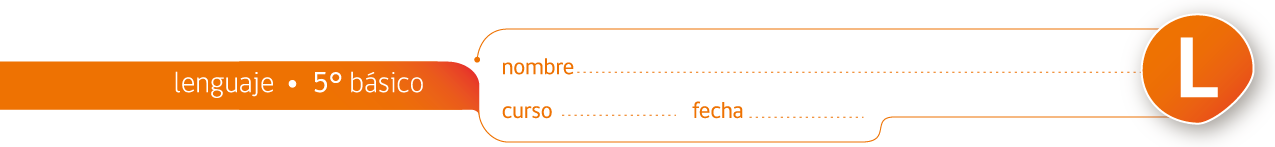 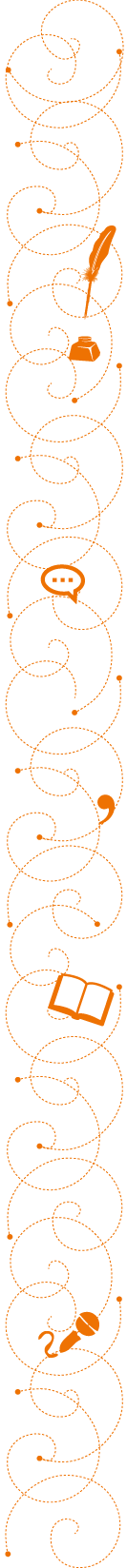 Pauta vocabulario: “El hijo del elefante”Después de la lectura del cuento “El hijo del elefante” de Rudyard Kipling, lea con atención cada fragmento del cuento que se expone en esta guía y fíjese en la palabra subrayada. Luego responda en su cuaderno las preguntas que se presentan a continuación:1. “En tiempos muy remotos, hijo mío, el elefante no tenía trompa. Sólo poseía una nariz oscura y curvada, del tamaño de una bota, que podía mover de un lado a otro, pero con la que no podía agarrar nada.”a. Si el adjetivo “plateada” deriva del sustantivo “plata y si el adjetivo “adornada” deriva del sustantivo “adorno”, ¿de qué sustantivo derivará el adjetivo “curvada”? El objetivo de esta pregunta es que los estudiantes aprendan que los significados de algunas palabras pueden inferirse de sus raíces léxicas. En este caso en particular, que el adjetivo “curvada” deriva del sustantivo “curva”. b. Teniendo claro el punto anterior, ¿qué querrá decir “curvada”?Igual que en el punto anterior, el objetivo de esta pregunta es que los estudiantes aprendan que los significados de algunas palabras pueden inferirse de sus raíces léxicas. En este caso en particular, que el adjetivo “curvada” deriva del sustantivo “curva”.  O sea, que algo es “curvado” porque tiene una o más “curvas”.c. Dibuje la nariz del elefantito, según como se describe en el fragmento. El objetivo de esta pregunta es que los estudiantes apliquen el significado nuevo aprendido, y lo usen para comprender una descripción del cuento. d. Imagine: usted tenía una regla que debido a un accidente quedó regla curvada. ¿Cree usted que podría seguir siendo útil? ¿Para qué, o de qué manera?El objetivo de esta pregunta es que los estudiantes se enfrenten a un contexto diferente en que aparece la misma palabra, y así ejerciten su uso. e. Además de la trompa del elefantito, ¿de qué otro elemento podemos decir el adjetivo “curvado” o “curvada”? El objetivo de esta pregunta es que los estudiantes usen la nueva palabra en contextos diferentes. 2. “Existía, también, otro elefante un nuevo elefante hijo del anterior que tenía una insaciable curiosidad por todas las cosas, lo que significaba que en todo momento, estaba haciendo preguntas.”a. Considerando la explicación del significado de la palabra “insaciable” que se da en el fragmento anterior, explique usted con sus propias palabras lo que querrá decir esa palabra. Se espera que el estudiante explique con sus palabras el significado que infiere del término en contexto.b. Busque “insaciable” en el diccionario y compárelo con el significado que usted anotó como respuesta en el punto anterior. Se espera que después de realizar esta comparación, los estudiantes pueden sacar sus propias conclusiones respecto de la inferencia realizada y del significado de la nueva palabra. c. Piense en sus comidas preferidas: ¿cuál de ellas podría volverlo insaciable? ¿Por qué?El objetivo de esta pregunta es que los estudiantes se enfrenten a un contexto diferente en que aparece la misma palabra, y así ejerciten su uso. d. De acuerdo con lo aprendido, ¿qué significará la oración: “El pirata tenía hambre insaciable de venganza”?El objetivo de esta pregunta es que los estudiantes se enfrenten a un contexto diferente en que aparece la misma palabra, y así ejerciten su uso. 3. “Vivía en África y a todos molestaba con su insaciable curiosidad. Preguntaba a su alta tía, el avestruz, por qué le crecían las plumas de la cola, y su alta tía lo apartaba con un golpe de su larga pata. Preguntaba a su otra tía, también alta, la jirafa, cómo le habían salido las manchas en la piel, y su esbelta tía jirafa lo empujaba con su durísima pezuña. Pero seguía lleno de su insaciable curiosidad. Molestaba también con sus preguntas a su rechoncho tío el hipopótamo para saber por qué tenía los ojitos tan rojos, y su rechoncho tío lo pateaba con su enorme pata. Y preguntaba igualmente a su peludo tío, el mandril, por qué eran tan ricos los melones, y su peludo tío mandril le daba un coscorrón con su mano peluda.”a.Después de la lectura del fragmento, escriba con sus propias palabras en qué consiste la curiosidad. Se espera que los estudiantes contesten teniendo muy en cuenta la descripción de la forma de ser del elefantito. El objetivo es que logren una aproximación al significado de la nueva palabra teniendo en cuenta el contexto. b. Busque “insaciable” en el diccionario y compárelo con el significado que usted anotó como respuesta en el punto anterior. Se espera que después de realizar esta comparación, los estudiantes pueden sacar sus propias conclusiones respecto de la inferencia realizada y del significado de la nueva palabra. b.¿Conoce a una persona realmente muy curiosa? Cuente qué hace esta persona para que se la pueda describir así.Se espera que los estudiantes justifiquen su elección, y que lo hagan demostrando haber comprendido el nuevo concepto. 	c.¿Qué significa la expresión “La curiosidad mató al gato”? ¿En qué caso cree usted que alguien podría decirlo? Si lo necesita, puede pedir ayuda a un adulto para contestar esta pregunta. El objetivo de esta pregunta es que los estudiantes se enfrenten a un contexto diferente en que aparece la misma palabra, y así ejerciten su uso. Además, que conozcan una expresión popular de lenguaje figurado. 4. “(…) “Pero aquello, hijo mío, no era ni más ni menos que el cocodrilo, y el cocodrilo guiñó un ojo.”. a.Explique con sus propias palabras el significado del verbo  “guiñar”.Para el profesor: “guiñar un ojo” es específicamente entrecerrar un ojo con el objetivo de establecer una complicidad con la persona a la que se le “guiña el ojo”. Puede relacionarse como una 	señal de simpatía, y confianza.  De todos modos es importante que el alumno(a) conteste con sus propias palabras. b.¿Por qué cree que el cocodrilo le guiñó un ojo al pequeño elefante?El objetivo de esta pregunta es que los estudiantes comprendan la relación entre el guiño del cocodrilo y su deseo de que el elefantito confíe en él, para que este se acerque.c.En cada una de las siguientes situaciones, hay un personaje que le guiña un ojo a otro. ¿Por qué crees que lo hacen?  Indica qué te imaginas que intentan comunicar con ello. Cuando por fin llegó el visitante que estaban esperando, Juanito le guiñó un ojo a su hermano. A la salida de la escuela, Miguel le guiñó un ojo a su compañera Andrea.Era el primer día de clases de Violeta en el nuevo colegio. Fue su papá fue a dejarla, y al momento de despedirse, le guiñó un ojo.  El objetivo de esta pregunta es que los estudiantes se enfrenten a un contexto diferente en que aparece la misma palabra, y así ejerciten su uso. Además, se espera que comprendan que un guiño de ojos puede ser una manera de comunicar complicidad, simpatía, coquetería, apoyo o confianza.  Y que estos mensajes, teniendo entre todos algo en común, tampoco son exactamente los mismos. 5. “La serpiente boa de dos colores llegó hasta el agua, se enroscó con doble vuelta en las patas de atrás del elefantito, diciendo: - Caminante curioso e inexperto, vamos a ayudarte un poquito...”a.¿A quién le dice la serpiente boa de dos colores “caminante curioso e inexperto”?Al pequeño elefante.b. ¿Qué entiende usted por “experto”? Se espera que los estudiantes contesten con sus palabras que un experto es una persona con reconocido conocimiento o técnica en un tema. c. Teniéndolo claro, ¿qué significará “inexperto”?  ¿Cuál es en este caso la función del prefijo “in” que posee la palabra?El objetivo de esta pregunta es que los estudiantes aprendan que los significados de algunas palabras pueden inferirse de sus raíces léxicas y que existen morfemas con determinadas funciones semánticas, que si los conocemos, pueden ayudarnos a reconocer el significado de una palabra nueva. c.¿En qué es usted inexperto y le gustaría ser experto? ¿Por qué?El objetivo de esta pregunta es que los estudiantes se enfrenten a un contexto diferente en que aparece la misma palabra, se sientan involucrados y motivados su aprendizaje y así ejerciten su uso.7. ¿Cómo piensa usted que podría pasar de ser inexperto a ser experto en este ámbito? Como en el caso anterior, el objetivo de esta pregunta es usar la nueva palabra en un contexto diferente. Por otro lado, puede aprovecharse la instancia para una reflexión acerca de la voluntad y el esfuerzo personal que se requiere para ser experto en un tema o técnica. 